CURRICULUM VITAE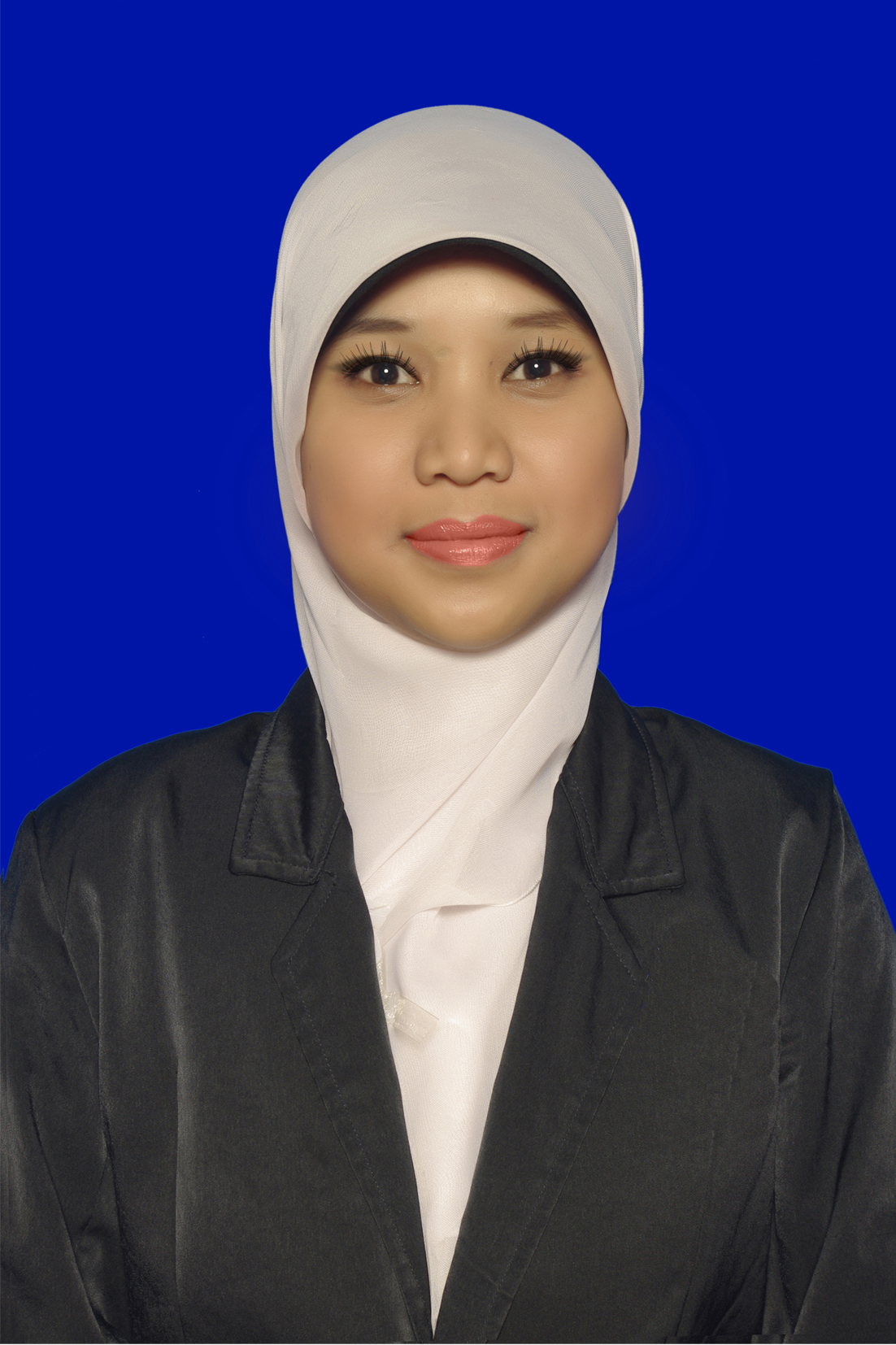 DATA PRIBADINama	: Haryanti Fitriastuti, SETempat, Tanggal Lahir	: Lumajang, 5 April 1992Jenis Kelamin	: PerempuanAgama	: IslamTinggi Badan	: 155 cmBerat Badan	: 51 kgAlamat	: Jl. Gajah Mada Kel.Kepuharjo Kec.Lumajang	  Kab.Lumajang Jatim 67352Handphone	: 081937477792Status	: Belum MenikahE-mail	: haryanti_fitriastuti@yahoo.co.idGPA	: 3,45 (skala 4,00) dengan 157 SKSDATA PENDIDIKANFormalSekolah Dasar	: SD Negeri Ditotrunan 1 Lumajang (1998-2004)SMP	: SMP Negeri 1 Lumajang (2004-2007)SMK	: SMK Negeri 1 Lumajang (2007-2010)Perguruan Tinggi	: S1 Jurusan Akuntansi STIE Widya Gama Lumajang (2010-2014)Non-FormalPendidikan dan Pelatihan Komputer (2005)Pendidikan & Pelatihan Jurnalistik (2008)Keterampilan Komputer dan Pengelolaan Informasi (2010)Seminar Peluang Bisnis dan Karir Sarjana Ekonomi di Dunia Pasar Modal (2011)Seminar Peluang dan Tantangan Perbankan Syariah di Era Globalisasi (2013)Seminar Implementasi SAK ETAP Bagi Usaha Kecil dan Menengah (2013)One Day Training “Dahsyatnya Energi Syukur” (2013)PENGALAMAN PEKERJAANMagang di Radio Citra Malang (Desember 2008-Maret 2009)Magang di JTV Jember (Juli 2009-Oktober 2009)Editor di CV.Pustaka Alam (September 2010-Februari 2011)Sales Counter di Duta Motor Yamaha (Maret 2011-Agustus 2011)Tenaga Administrasi di Akper Pemkab Lumajang (September 2011-Sekarang)DATA KEMAMPUANOffice	: Ms. Word, Ms. Excel, Ms.Power PointGrafis	: Adobe Photoshop, Photoscape, Macromedia FlashStatitika	: SPSSBahasa Percakapan	: Bahasa Indonesia (aktif) dan English (aktif) dengan TOEFL score 467Sosialisasi	: Dapat bekerja dengan baik secara tim ataupun individu dibawah tekanan	  Memiliki jiwa kepemimpinan dan dapat berorganisasi dengan baik	Memiliki motivasi yang tinggi, mau bekerja keras, bertanggungjawab dan bersedia dididik	  Jujur, teliti, cekatan